Compte rendu du conseil d’administration du 19 décembre 2023Présents:Paul, Catherine et Michel Bastide, Jean-Marc Champeaux, Jean Lalanne, Christian Naudet, Annie Palazzi, Léna Petit, Thérèse Renaud, Nicole Viguier1 Collectif de vigilance contre les idées et les actions des extrêmes droitesDans le cadre de la poursuite de son organisation ce collectif, réuni le 12 de ce mois, a décidé qu’à l’occasion de sa prochaine réunion le 8 janvier prochain :- la liste de ses membres sera actualisée,- une décision sera prise relative à la participation des partis politiques (une décision négative devrait l’emporter),- un nom militant sera choisi.La participation de personnes non membres d’un mouvement du collectif pourrait être envisagée à la condition qu’elles se regroupent sous la forme associative.Dans l’attente le collectif poursuit son travail argumentaire afin de préparer les actions à animer.Vous trouverez en pièce jointe le compte rendu de sa réunion du 4 décembre 2023.2 Collectif de lutte Déchets 24Depuis le début de la nouvelle tarification le prix du service ne cesse d’augmenter de façon sensible sans qu’il soit possible d’apercevoir une fin à cette hausse, alors même qu’un nouvel investissement de 77 M€ sera consacré à la réalisation d’un nouveau centre de tri.Le tarif de la collecte PAV a augmenté de 5.6 à 6.23%, concernant le PAP individuel En ce qui concerne la tarification pour  les habitats collectifs : un tarif unique de 362,59€ par foyer qui reprend strictement le tarif du PAP individuel pour 2 personnes  qui ne tient compte ni de la composition du foyer ni du volume des déchets produits par le foyer lui-même mais globalement par la résidence.Pour consulter la grille tarifaire pour l’année 2023 utiliser le lien suivant :https://smd3.fr/grille-tarifaire-2023-de-la-redevance-incitative/3 Projection de films avec débatProjection du film « La rivière » de Dominique Marchais dans le cadre de la convention avec Cinécinéma : la date n’a pu être encore fixée.Rappel du thème : « Entre Pyrénées et Atlantique coulent des rivières puissantes qu’on appelle les gaves. Les champs de maïs les assoiffent, les barrages bloquent la circulation du saumon. L’activité humaine bouleverse le cycle de l’eau et la biodiversité de la rivière. […] En suivant d'amont en aval celles et ceux qui peuplent les abords d'une rivière, Dominique Marchais parvient à montrer les bouleversements produits par le réchauffement climatique sur notre monde, et les réactions passionnées que cela suscite en écho aux luttes pour l'eau en cours à travers le monde ».Le déroulement des Jeux olympiques l’été prochain à Paris pourrait donner lieu à une action locale critique : un contact sera donc pris avec le mouvement Saccage 2024, mouvement de résistance face aux saccages écologiques et sociaux provoqués par cet événement.Film « Des cailloux dans la chaussure » : histoire d’un village qui se mobilise avec succès pour poursuivre une lutte contre un projet de carrière surdimensionnée à Saint-Nazaire-en-Royan aux portes du Vercors. Cette projection reste possible de façon interne ou dans le cadre d’une projection publique (coût 280 €).4 Les mobilisations en cours d’Attac France Attac agit au côté du Collectif national pour une paix juste et durable entre palestiniens et israéliens et du collectif Urgence Palestine pour des mobilisations réclamant un cessez-le feu total immédiat, l’arrêt définitif des bombardements et des déplacements forcés de la population, la levée immédiate du blocus de Gaza et la protection du peuple palestinien à Gaza et en CisjordanieAttac soutient le mouvement Code rouge contre l’aviation : série d’actions de désobéissance civile pour la réduction du trafic aérien, contre les extensions d’aéroports et pour l’interdiction des jets privés chez nos voisins belges.Mobilisation lors du Black Friday les 24 et 25 novembre : des centaines d’activistes sont passés à l’action sur tout le territoire pour mettre hors service plus de 150 Amazon Lockers. 5 Agenda militant localSamedi 20 janvier 2024 : à l’occasion des 25 ans d'Attac notre comité tiendra un stand avec vin chaud sur la place du marché de Périgueux (devant l’ancienne mairie).Samedi 27 janvier 2024 à 18H, à l’amphithéâtre Jean Moulin à Périgueux : la LDH Grand Périgueux, associée à notre comité, organise une conférence avec débat sur le thème "Vie privée, Informatique et Libertés". Cette intervention, la veille de la journée européenne de la protection des données personnelles, aura pour but d'interpeller le grand public sur son "hygiène numérique", de mettre en avant les droits des usagers du net, d’informer sur les potentiels dangers, de présenter des solutions.Première quinzaine de février : rencontre départementale d’Attac ouverte aux militants et sympathisants à Bourrou.5 Autres informations militantes L’assemblée générale d’Attac France s’est tenue le 18 novembre dernier : sur un total de 8072 membres il y a eu 2013 votants sur les différents rapports (taux de participation : 25%).Le rapport d’activités est consultable en cliquant sur : Rapport activités 2022Coordination des organisations en lutte contre les centrales photovoltaïques sur les terres agricoles, naturelles et forestières : aujourd’hui plus de 330 organisations nationales, régionales, départementales et locales (dont Attac France et plusieurs comités locaux) soutiennent ce manifeste publié par Médiapart qu’il est possible de signer avec ce lien : https://agir.greenvoice.fr/petitions/non-photovoltaique-sur-des-terres-naturellesVoir à ce sujet cette brève vidéo sur la lutte des gardiennes de la montagne de Lure   https://www.youtube.com/watch?v=O5ZRAFi3ei8Il est possible enfin de signer cette pétition soutenue par Attac contre le projet de financement de l'armement avec l'argent du Livret A avec ce lien :
https://www.change.org/p/livret-a-non-au-financement-de-l-armement?recruiter=184526591&recruited_by_id=a36e4f1c-7ec0-4cb2-9823-8db07adee417&utm_source=share_petition&utm_campaign=share_for_starters_page&utm_medium=copylinkLe prochain CA (ouvert à tous) aura lieu le jeudi 11 janvier à 18 heures à la maison des associations de Périgueux    (sous réserve de salle dispo) 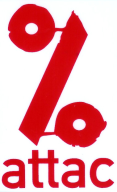 PERIGUEUX-NONTRONContacts :perigueux@attac.orghttp://local.attac.org/attac24/https://www.facebook.com/attac.perigueux.nontronIl s’agit tout simplementde se réapproprierensemblel’avenir de notre monde